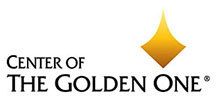 Miracle of Love Community2019 Pledge FormDonations to the Miracle of Love Community are NOT tax deductible, and are used to support the staff of Center of The Golden One.Print Name					Today’s DateEmail		Phone	DONATION TODAY: 	  I am giving a donation today of:								$     	Cash	 Credit card (Visa or MC)  Check #     		PLEDGING TODAY:   Today, I am pledging an additional amount to be paid by December 31, 2019 of: 	$      Credit card (Visa or MC)      Bank account    Check #______________ I am going to fulfill this pledge in the following way:  (payment amounts/dates)GOLDEN GIVER PROGRAM: The Golden Giver Program is the backbone of our funding, which allows a consistent amount of income from monthly donations. The minimum donation request is $10/mo	I am becoming a new Golden Giver at $      per month starting      /15th (mo/day).  Credit card (Visa or MC)      Bank account	I am increasing my current Golden Giver pledge by $     per month starting        (mo).	(only put the amount that you are increasing your current pledge by)Total Additional Golden Giver donations being given in 2019: (#mos x amt)		$     TOTAL AMOUNT BEING GIVEN IN 2019:	 (add 3 sections)				$     PAYMENT METHOD INFORMATION  (Please fill out all information below even if you think we have it on file)Credit Card #:       Expiration Date:       Security Code:      Bank Acct #:       Routing Number:      Name on Card or Account:       Address on Account:      Authorizing Signature        Date      